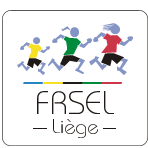 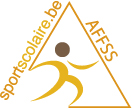 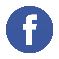 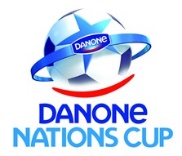 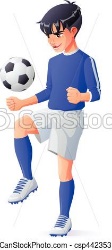 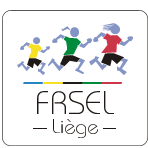 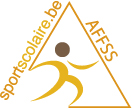 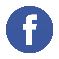 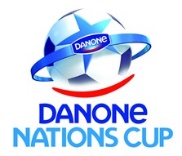 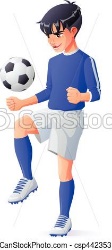 Public cible : La compétition est réservée aux Benjamins (c'est à dire aux élèves nés en 2009 et 2008) 
La journée est organisée par l’AFFSS Liège (Fédération qui regroupe les 3 fédérations scolaires FRSEL – FSEOS – FSWBE),Participation : Une équipe se compose de 8 joueurs dont un gardien de but et de  max.4 remplaçants. 
(12 joueurs max. sur la feuille.) appartenant à la même école ou écoles ayant la même direction.Les matches se dérouleront selon la règlementation de l'Union Belge de FootballLes remplaçants peuvent entrer en jeu à n'importe quel moment de la partie, à condition d'attendre un arrêt de jeu et de se présenter à l'arbitre à hauteur de la ligne médiane.Organisation :La compétition se déroule sous la forme d'un tournoi, dont l'horaire sera établi en fonction des équipes inscrites. Nous comptons sur tous, élèves et adultes présents, pour donner à ce tournoi un esprit sportif : respect des personnes, Fair-Play et esprit d'équipe.Durée des matches : 
En poules : 1X20 min. sans arrêt, lors de la finale : 2X10 Min. avec arrêtAttribution des points : 
Match gagné : 3 pts, Match nul : 1 pt, Match perdu : 0 pt
En cas de match nul (ou si tournoi triangulaire), tirs de coups de pied au but (selon règle. URSBFA).Ce résultat est mis en réserve en cas d'égalité au classement final.
En cas de carton blanc : exclusion temporaire de 2 minutes sans remplacement (= AVERTISSEMENT)
En cas de carton rouge : le joueur n'est pas remplacé et est suspendu pour le match suivant.Classement : S'il y a égalité de points au classement final, l'équipe déclarée vainqueur est celle comptabilisant le plus petit nombre de cartons rouges, puis de cartons blancs.Si l'égalité persiste, c'est le résultat du match entre les ex-æquo qui prime.Si l'égalité persiste, c'est le goal average qui intervient (différence entre les buts marqués et les buts reçus)Si l'égalité persiste, c'est le résultat des tirs de coups de pied de réparation entre les deux  équipes ex-æquo qui intervient.Si l'égalité persiste, c'est le goal average de tirs de coups de pied de réparation qui intervient.Si égalité persiste, l'équipe déclarée vainqueur est celle comptabilisant le plus petite moyenne d'âge, le plus petit nombre de cartons blancs, le plus petit nombre de cartons rouges.Infos :Le terrain de jeu : 2 terrains seront tracés dans la largeur d'un terrain de football ordinaire. Le point de réparation (pénalty) sera placé à  du but.Chaque équipe doit se munir d'un ballon N°4Chaque équipe doit se munir de 2 jeux de maillots (de couleurs différentes) si possible numérotés. Le gardien de but doit porter des couleurs distinctes de celles des autres joueurs et de l'arbitre.Le port des protège-tibias est obligatoire et concernant les chaussures, seuls les crampons moulés sont autorisé.Date du tournoi en province de Liège : 
Mercredi 22 MAI 2019 à AubelInscription :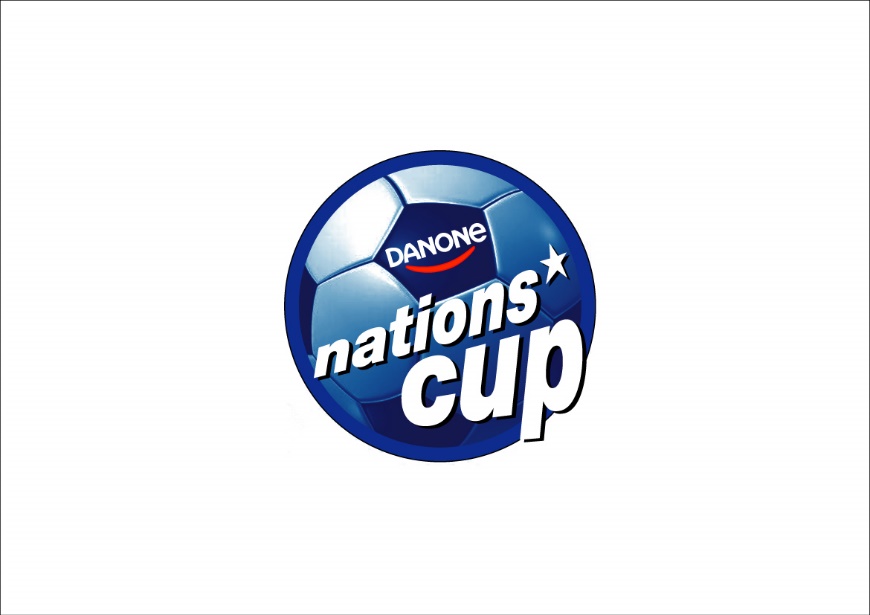 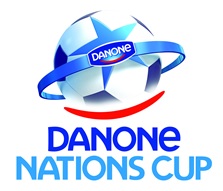 Inscription  Football 8c/8 Danone Cup 2019 – 2020Inscription  Football 8c/8 Danone Cup 2019 – 2020Inscription  Football 8c/8 Danone Cup 2019 – 2020Inscription  Football 8c/8 Danone Cup 2019 – 2020Inscription  Football 8c/8 Danone Cup 2019 – 2020Inscription  Football 8c/8 Danone Cup 2019 – 2020Inscription  Football 8c/8 Danone Cup 2019 – 2020Inscription  Football 8c/8 Danone Cup 2019 – 2020Inscription  Football 8c/8 Danone Cup 2019 – 2020Inscription  Football 8c/8 Danone Cup 2019 – 2020Inscription  Football 8c/8 Danone Cup 2019 – 2020Inscription  Football 8c/8 Danone Cup 2019 – 2020Inscription  Football 8c/8 Danone Cup 2019 – 2020Inscription  Football 8c/8 Danone Cup 2019 – 2020Inscription  Football 8c/8 Danone Cup 2019 – 2020Inscription  Football 8c/8 Danone Cup 2019 – 2020Inscription  Football 8c/8 Danone Cup 2019 – 2020Inscription  Football 8c/8 Danone Cup 2019 – 2020Inscription  Football 8c/8 Danone Cup 2019 – 2020Inscription  Football 8c/8 Danone Cup 2019 – 2020Inscription  Football 8c/8 Danone Cup 2019 – 2020Inscription  Football 8c/8 Danone Cup 2019 – 2020À renvoyer au secrétariat FRSEL Liège – Rue de Jemeppe, 110 4431 Loncin (Ans) – Fax 04/247.42.11 15 jours avant la compétitionÀ renvoyer au secrétariat FRSEL Liège – Rue de Jemeppe, 110 4431 Loncin (Ans) – Fax 04/247.42.11 15 jours avant la compétitionÀ renvoyer au secrétariat FRSEL Liège – Rue de Jemeppe, 110 4431 Loncin (Ans) – Fax 04/247.42.11 15 jours avant la compétitionÀ renvoyer au secrétariat FRSEL Liège – Rue de Jemeppe, 110 4431 Loncin (Ans) – Fax 04/247.42.11 15 jours avant la compétitionÀ renvoyer au secrétariat FRSEL Liège – Rue de Jemeppe, 110 4431 Loncin (Ans) – Fax 04/247.42.11 15 jours avant la compétitionÀ renvoyer au secrétariat FRSEL Liège – Rue de Jemeppe, 110 4431 Loncin (Ans) – Fax 04/247.42.11 15 jours avant la compétitionÀ renvoyer au secrétariat FRSEL Liège – Rue de Jemeppe, 110 4431 Loncin (Ans) – Fax 04/247.42.11 15 jours avant la compétitionÀ renvoyer au secrétariat FRSEL Liège – Rue de Jemeppe, 110 4431 Loncin (Ans) – Fax 04/247.42.11 15 jours avant la compétitionÀ renvoyer au secrétariat FRSEL Liège – Rue de Jemeppe, 110 4431 Loncin (Ans) – Fax 04/247.42.11 15 jours avant la compétitionÀ renvoyer au secrétariat FRSEL Liège – Rue de Jemeppe, 110 4431 Loncin (Ans) – Fax 04/247.42.11 15 jours avant la compétitionÀ renvoyer au secrétariat FRSEL Liège – Rue de Jemeppe, 110 4431 Loncin (Ans) – Fax 04/247.42.11 15 jours avant la compétitionÀ renvoyer au secrétariat FRSEL Liège – Rue de Jemeppe, 110 4431 Loncin (Ans) – Fax 04/247.42.11 15 jours avant la compétitionÀ renvoyer au secrétariat FRSEL Liège – Rue de Jemeppe, 110 4431 Loncin (Ans) – Fax 04/247.42.11 15 jours avant la compétitionÀ renvoyer au secrétariat FRSEL Liège – Rue de Jemeppe, 110 4431 Loncin (Ans) – Fax 04/247.42.11 15 jours avant la compétitionÀ renvoyer au secrétariat FRSEL Liège – Rue de Jemeppe, 110 4431 Loncin (Ans) – Fax 04/247.42.11 15 jours avant la compétitionÀ renvoyer au secrétariat FRSEL Liège – Rue de Jemeppe, 110 4431 Loncin (Ans) – Fax 04/247.42.11 15 jours avant la compétitionÀ renvoyer au secrétariat FRSEL Liège – Rue de Jemeppe, 110 4431 Loncin (Ans) – Fax 04/247.42.11 15 jours avant la compétitionÀ renvoyer au secrétariat FRSEL Liège – Rue de Jemeppe, 110 4431 Loncin (Ans) – Fax 04/247.42.11 15 jours avant la compétitionÀ renvoyer au secrétariat FRSEL Liège – Rue de Jemeppe, 110 4431 Loncin (Ans) – Fax 04/247.42.11 15 jours avant la compétitionÀ renvoyer au secrétariat FRSEL Liège – Rue de Jemeppe, 110 4431 Loncin (Ans) – Fax 04/247.42.11 15 jours avant la compétitionÀ renvoyer au secrétariat FRSEL Liège – Rue de Jemeppe, 110 4431 Loncin (Ans) – Fax 04/247.42.11 15 jours avant la compétitionÀ renvoyer au secrétariat FRSEL Liège – Rue de Jemeppe, 110 4431 Loncin (Ans) – Fax 04/247.42.11 15 jours avant la compétitionNom de l’école :Nom de l’école :Nom de l’école :Nom de l’école :Nom de l’école :Nom de l’école :Nom du responsable :Nom du responsable :Nom du responsable :Nom du responsable :Nom du responsable :Nom du responsable :Fonction :Fonction :Fonction :Adresse :Adresse :Adresse :Adresse :Adresse :Adresse :RueRueN°N°N°CPCPLocalitéLocalitéLocalitéMail Mail GSMGSMGSMJ’inscris l’(les) équipe(s) suivante(s) :J’inscris l’(les) équipe(s) suivante(s) :J’inscris l’(les) équipe(s) suivante(s) :J’inscris l’(les) équipe(s) suivante(s) :J’inscris l’(les) équipe(s) suivante(s) :J’inscris l’(les) équipe(s) suivante(s) :J’inscris l’(les) équipe(s) suivante(s) :J’inscris l’(les) équipe(s) suivante(s) :J’inscris l’(les) équipe(s) suivante(s) :Benjamins (09-08)Benjamins (09-08)Benjamins (09-08)Benjamins (09-08)Benjamins (09-08)Couleur du 1er jeu de vareuse :Couleur du 1er jeu de vareuse :Couleur du 1er jeu de vareuse :Couleur du 1er jeu de vareuse :Couleur du 1er jeu de vareuse :Couleur du 1er jeu de vareuse :Couleur du 1er jeu de vareuse :Couleur du 1er jeu de vareuse :Couleur du 1er jeu de vareuse :Couleur du 1er jeu de vareuse :Couleur du 1er jeu de vareuse :1 équipe1 équipeMes élèves seront tous nés en 2009 et 2008Mes élèves seront tous nés en 2009 et 2008Mes élèves seront tous nés en 2009 et 2008Mes élèves seront tous nés en 2009 et 2008Mes élèves seront tous nés en 2009 et 2008Mes élèves seront tous nés en 2009 et 2008Mes élèves seront tous nés en 2009 et 2008Mes élèves seront tous nés en 2009 et 2008Mes élèves seront tous nés en 2009 et 2008Mes élèves seront tous nés en 2009 et 2008Mes élèves seront tous nés en 2009 et 2008Mes élèves seront tous nés en 2009 et 2008Mes élèves seront tous nés en 2009 et 2008